EVALUASI PEMBELAJARANKomponen penilaian :Kehadiran 	=	15 %Tugas 	=	30 %UTS 	= 	25 %UAS 	=	30 %RENCANA PEMBELAJARAN SEMESTER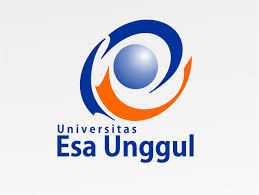 PROGRAM STUDI PSIKOLOGI FAKULTAS PSIKOLOGIUNIVERSITAS ESA UNGGULRENCANA PEMBELAJARAN SEMESTERPROGRAM STUDI PSIKOLOGI FAKULTAS PSIKOLOGIUNIVERSITAS ESA UNGGULRENCANA PEMBELAJARAN SEMESTERPROGRAM STUDI PSIKOLOGI FAKULTAS PSIKOLOGIUNIVERSITAS ESA UNGGULRENCANA PEMBELAJARAN SEMESTERPROGRAM STUDI PSIKOLOGI FAKULTAS PSIKOLOGIUNIVERSITAS ESA UNGGULRENCANA PEMBELAJARAN SEMESTERPROGRAM STUDI PSIKOLOGI FAKULTAS PSIKOLOGIUNIVERSITAS ESA UNGGULRENCANA PEMBELAJARAN SEMESTERPROGRAM STUDI PSIKOLOGI FAKULTAS PSIKOLOGIUNIVERSITAS ESA UNGGULRENCANA PEMBELAJARAN SEMESTERPROGRAM STUDI PSIKOLOGI FAKULTAS PSIKOLOGIUNIVERSITAS ESA UNGGULRENCANA PEMBELAJARAN SEMESTERPROGRAM STUDI PSIKOLOGI FAKULTAS PSIKOLOGIUNIVERSITAS ESA UNGGULMata Kuliah                      :   Assessment CenterMata Kuliah                      :   Assessment CenterMata Kuliah                      :   Assessment CenterMata Kuliah                      :   Assessment CenterMata Kuliah                      :   Assessment CenterKode MK         :  PSI 326Kode MK         :  PSI 326Kode MK         :  PSI 326Mata Kuliah Prasayarat :   Psikologi Industri dan OrganisasiMata Kuliah Prasayarat :   Psikologi Industri dan OrganisasiMata Kuliah Prasayarat :   Psikologi Industri dan OrganisasiMata Kuliah Prasayarat :   Psikologi Industri dan OrganisasiMata Kuliah Prasayarat :   Psikologi Industri dan OrganisasiBobot MK       :  2 (dua) sksBobot MK       :  2 (dua) sksBobot MK       :  2 (dua) sksDosen Pengampu            :   Dra. Sri Hastuti Handayani, M.Si, PsiDosen Pengampu            :   Dra. Sri Hastuti Handayani, M.Si, PsiDosen Pengampu            :   Dra. Sri Hastuti Handayani, M.Si, PsiDosen Pengampu            :   Dra. Sri Hastuti Handayani, M.Si, PsiDosen Pengampu            :   Dra. Sri Hastuti Handayani, M.Si, PsiKode Dosen   :  7068Kode Dosen   :  7068Kode Dosen   :  7068Alokasi Waktu                  :   100 menitAlokasi Waktu                  :   100 menitAlokasi Waktu                  :   100 menitAlokasi Waktu                  :   100 menitAlokasi Waktu                  :   100 menitAlokasi Waktu                  :   100 menitAlokasi Waktu                  :   100 menitAlokasi Waktu                  :   100 menitCapaian Pembelajaran   :   1.  Mahasiswa mampu memahami dan menggunakan metode assessment center sebagai salah satu metode dalam program                                                       pengembangan SDM                                                2.  Mahasiswa mampu memahami dan menjelaskan konsep-konsep dasar kompetensi                                                 3. Mahasiswa menguasai prinsip-prinsip dan prosedur pelaksanaan assessment center                                                4. Mahasiswa mampu melakukan administrasi assessment center yang mengacu pada kode etik assessment centerCapaian Pembelajaran   :   1.  Mahasiswa mampu memahami dan menggunakan metode assessment center sebagai salah satu metode dalam program                                                       pengembangan SDM                                                2.  Mahasiswa mampu memahami dan menjelaskan konsep-konsep dasar kompetensi                                                 3. Mahasiswa menguasai prinsip-prinsip dan prosedur pelaksanaan assessment center                                                4. Mahasiswa mampu melakukan administrasi assessment center yang mengacu pada kode etik assessment centerCapaian Pembelajaran   :   1.  Mahasiswa mampu memahami dan menggunakan metode assessment center sebagai salah satu metode dalam program                                                       pengembangan SDM                                                2.  Mahasiswa mampu memahami dan menjelaskan konsep-konsep dasar kompetensi                                                 3. Mahasiswa menguasai prinsip-prinsip dan prosedur pelaksanaan assessment center                                                4. Mahasiswa mampu melakukan administrasi assessment center yang mengacu pada kode etik assessment centerCapaian Pembelajaran   :   1.  Mahasiswa mampu memahami dan menggunakan metode assessment center sebagai salah satu metode dalam program                                                       pengembangan SDM                                                2.  Mahasiswa mampu memahami dan menjelaskan konsep-konsep dasar kompetensi                                                 3. Mahasiswa menguasai prinsip-prinsip dan prosedur pelaksanaan assessment center                                                4. Mahasiswa mampu melakukan administrasi assessment center yang mengacu pada kode etik assessment centerCapaian Pembelajaran   :   1.  Mahasiswa mampu memahami dan menggunakan metode assessment center sebagai salah satu metode dalam program                                                       pengembangan SDM                                                2.  Mahasiswa mampu memahami dan menjelaskan konsep-konsep dasar kompetensi                                                 3. Mahasiswa menguasai prinsip-prinsip dan prosedur pelaksanaan assessment center                                                4. Mahasiswa mampu melakukan administrasi assessment center yang mengacu pada kode etik assessment centerCapaian Pembelajaran   :   1.  Mahasiswa mampu memahami dan menggunakan metode assessment center sebagai salah satu metode dalam program                                                       pengembangan SDM                                                2.  Mahasiswa mampu memahami dan menjelaskan konsep-konsep dasar kompetensi                                                 3. Mahasiswa menguasai prinsip-prinsip dan prosedur pelaksanaan assessment center                                                4. Mahasiswa mampu melakukan administrasi assessment center yang mengacu pada kode etik assessment centerCapaian Pembelajaran   :   1.  Mahasiswa mampu memahami dan menggunakan metode assessment center sebagai salah satu metode dalam program                                                       pengembangan SDM                                                2.  Mahasiswa mampu memahami dan menjelaskan konsep-konsep dasar kompetensi                                                 3. Mahasiswa menguasai prinsip-prinsip dan prosedur pelaksanaan assessment center                                                4. Mahasiswa mampu melakukan administrasi assessment center yang mengacu pada kode etik assessment centerCapaian Pembelajaran   :   1.  Mahasiswa mampu memahami dan menggunakan metode assessment center sebagai salah satu metode dalam program                                                       pengembangan SDM                                                2.  Mahasiswa mampu memahami dan menjelaskan konsep-konsep dasar kompetensi                                                 3. Mahasiswa menguasai prinsip-prinsip dan prosedur pelaksanaan assessment center                                                4. Mahasiswa mampu melakukan administrasi assessment center yang mengacu pada kode etik assessment centerKEMAMPUAN AKHIRMATERI PEMBELAJARANBENTUK PEMBELAJARANBENTUK PEMBELAJARANBENTUK PEMBELAJARANSUMBER PEMBELAJARANINDIKATOR PENILAIAN1Mampu memanfaatkan metode assessment centre sebagai salah satu metode dalam program pengembangan sumber daya manusiaPengantar Assessment Center -  Tutorial-  Tanya jawab-  Problem Based Learning-  Tutorial-  Tanya jawab-  Problem Based Learning-  Tutorial-  Tanya jawab-  Problem Based LearningIan Taylor (2007), Measuring Competency for Recruitment & Development, Panduan Assesment Center & Metode Seleksi,  Cetakan 1 (terjemahan) Jakarta: Penerbit PPM.Dr. Gofur Ahmad, ST., MM. (2015), Arsitektur Assessment Center, Jakarta: PT. Grasindo.Syaiful F. Prihadi ( 2004), Assessment Centre, Identifikasi, Pengukuran, dan Pengembangan Kompetensi, Jakarta: PT. Gramedia Pustaka Utama.Lyle M. Spencer, Jr., PhD, Signe M. Spencer (1993), Competence At Work, Models for Superior Performance, New York: John Wiley & Sons, Inc.Dr. H. Achmad S Ruky (2003), Sumber Daya Manusia Berkualitas Mengubah Visi Menjadi Realitas, Pendekatan Mikro Praktis Untuk Memperoleh dan Mengembangkan Sumber Daya Manusia Berkualitas Dalam Organisasi, Jakarta: PT. Gramedia Pustaka Utama.-  Mampu menjelaskan kegunaan dan manfaat assessment center dalam pengelolaan SDM -  Mampu menjelaskan perbedaan metode assessment center dengan metode assessment lainnya.2Menguasai dasar-dasar proses dan aplikasi assessment center Pengertian Assessment Center- Tutorial-  Tanya jawab-  Discovery Learning- Tutorial-  Tanya jawab-  Discovery Learning- Tutorial-  Tanya jawab-  Discovery LearningIan Taylor (2007), Measuring Competency for Recruitment &Development, Panduan Assesment Center & Metode Seleksi,  Cetakan 1 (terjemahan) Jakarta: Penerbit PPM.Dr. Gofur Ahmad, ST., MM. (2015), Arsitektur Assessment Center, Jakarta: PT. Grasindo.Syaiful F. Prihadi ( 2004), Assessment Centre, Identifikasi, Pengukuran, dan Pengembangan Kompetensi, Jakarta: PT. Gramedia Pustaka Utama.Lyle M. Spencer, Jr., PhD, Signe M. Spencer (1993), Competence At Work, Models for Superior Performance, New York: John Wiley & Sons, Inc.Dr. H. Achmad S Ruky (2003), Sumber Daya Manusia Berkualitas Mengubah Visi Menjadi Realitas, Pendekatan Mikro Praktis Untuk Memperoleh dan Mengembangkan Sumber Daya Manusia Berkualitas Dalam Organisasi, Jakarta: PT. Gramedia Pustaka Utama.-  Mampu menjelaskan proses dan aplikasi assessment center dalam pengelolaan SDM-  Mampu menjelaskan prospek dan tantangan assessment center dalam pengelolaan SDM-  Mampu memahami dan menjelaskan unsur-unsur penting dalam assessment center-  Mampu memahami dan  menjelaskan mekanisme atau prosedur assessment kompetensi3Menguasai prinsip dasar pelaksanaan assessment centerPelaksanaan Assesment Center- Tutorial- Tanya jawab- Cooperative Learning- Tutorial- Tanya jawab- Cooperative Learning- Tutorial- Tanya jawab- Cooperative LearningSyaiful F. Prihadi ( 2004), Assessment Centre, Identifikasi, Pengukuran, dan Pengembangan Kompetensi, Jakarta: PT. Gramedia Pustaka Utama.Lyle M. Spencer, Jr., PhD, Signe M. Spencer (1993), Competence At Work, Models for Superior Performance, New York: John Wiley & Sons, Inc.Kode Etik Pelaksanaan Assessment Center, yang disusun oleh Perkumpulan Asessment Center Indonesia (PASSTI)Mampu memahami dan menjelaskan kode etik pelaksanaan assesment center yg terkait dengan penyelenggaraan, tanggung jawab asesor dan hak serta kewajiban asesor dan asesee.Mampu membedaan kegiatan yang bukan tergolong assessment center.Mampu memahami dan menjelaskan parameter/ ukuran dalam assessment center.-  Mampu memahami dan menjelaskan fakta/ evidence dari objek yang diukur.4Mampu memahami & menjelaskan sejarah perkembangan assessment centerSejarah Assessment Center-  Tutorial-  Tanya jawab-  Cooperative Learning-  Assignment-  Tutorial-  Tanya jawab-  Cooperative Learning-  Assignment-  Tutorial-  Tanya jawab-  Cooperative Learning-  AssignmentSyaiful F. Prihadi ( 2004), Assessment Centre, Identifikasi, Pengukuran, dan Pengembangan Kompetensi, Jakarta: PT. Gramedia Pustaka Utama.Dr. H. Achmad S Ruky (2003), Sumber Daya Manusia Berkualitas Mengubah Visi Menjadi Realitas, Pendekatan Mikro Praktis Untuk Memperoleh dan Mengembangkan Sumber Daya Manusia Berkualitas Dalam Organisasi, Jakarta: PT. Gramedia Pustaka Utama.-  Mampu memahami dan menjelaskan sejarah assessment center.-  Mampu memahami dan menjelaskan perkembangan assessment center di beberapa negara dan perbedaannya.-  Mampu memahami dan menjelaskan perkembangan assessment center di Indonesia5Mampu memahami dan menjelaskan konsep dasar kompetensi Konsep Dasar Kompetensi-  Tutorial-  Tanya jawab-  Small Group Discussion-  Problem Based Learning-  Tutorial-  Tanya jawab-  Small Group Discussion-  Problem Based Learning-  Tutorial-  Tanya jawab-  Small Group Discussion-  Problem Based LearningIan Taylor (2007), Measuring Competency for Recruitment & Development, Panduan Assesment Center & Metode Seleksi,  Cetakan 1 (terjemahan) Jakarta: Penerbit PPM.Dr. Gofur Ahmad, ST., MM. (2015), Arsitektur Assessment Center, Jakarta: PT. Grasindo.Syaiful F. Prihadi ( 2004), Assessment Centre, Identifikasi, Pengukuran, dan Pengembangan Kompetensi, Jakarta: PT. Gramedia Pustaka Utama.Lyle M. Spencer, Jr., PhD, Signe M. Spencer (1993), Competence At Work, Models for Superior Performance, New York: John Wiley & Sons, Inc.Dr. H. Achmad S Ruky (2003), Sumber Daya Manusia Berkualitas Mengubah Visi Menjadi Realitas, Pendekatan Mikro Praktis Untuk Memperoleh dan Mengembangkan Sumber Daya Manusia Berkualitas Dalam Organisasi, Jakarta: PT. Gramedia Pustaka Utama.-  Mampu memahami dan menjelaskan pengertian kompetensi-  Mampu memahami dan menjelaskan perbedaan pengertian kompetensi dan kompeten-  Mampu memahami dan menjelaskan karakteristik dasar kompetensi-  Mampu menjelaskan perbedaan jenis kompetensi soft dan hard.6Mampu mengidentifikasi dan menentukan kompetensi berdasarkan concept causal flowKonsep Dasar Kompetensi (Latihan)-  Tutorial-  Tanya jawab-  Experiential Learning-  Assignment-  Tutorial-  Tanya jawab-  Experiential Learning-  Assignment-  Tutorial-  Tanya jawab-  Experiential Learning-  AssignmentIan Taylor (2007), Measuring Competency for Recruitment & Development, Panduan Assesment Center & Metode Seleksi,  Cetakan 1 (terjemahan) Jakarta: Penerbit PPM.Dr. Gofur Ahmad, ST., MM. (2015), Arsitektur Assessment Center, Jakarta: PT. Grasindo.Syaiful F. Prihadi ( 2004), Assessment Centre, Identifikasi, Pengukuran, dan Pengembangan Kompetensi, Jakarta: PT. Gramedia Pustaka Utama.Lyle M. Spencer, Jr., PhD, Signe M. Spencer (1993), Competence At Work, Models for Superior Performance, New York: John Wiley & Sons, Inc.-  Mampu menunjukkan dan menjelaskan indikator perilaku berdasarkan data/ evidence berdasarkan Concept Causal Flow.-  Mampu menentukan kompetensi yang menunjukkan Intention (I), Action (A), atau Outcome (O).7Mampu memahami dan menjelaskan langkah-langkah penyusunan model kompetensiModel Kompetensi -  Tutorial-  Tanya jawab-  Small Group Discussion-  Problem Based Learning-  Tutorial-  Tanya jawab-  Small Group Discussion-  Problem Based Learning-  Tutorial-  Tanya jawab-  Small Group Discussion-  Problem Based LearningIan Taylor (2007), Measuring Competency for Recruitment & Development, Panduan Assesment Center & Metode Seleksi,  Cetakan 1 (terjemahan) Jakarta: Penerbit PPM.Dr. Gofur Ahmad, ST., MM. (2015), Arsitektur Assessment Center, Jakarta: PT. Grasindo.Syaiful F. Prihadi ( 2004), Assessment Centre, Identifikasi, Pengukuran, dan Pengembangan Kompetensi, Jakarta: PT. Gramedia Pustaka Utama.Lyle M. Spencer, Jr., PhD, Signe M. Spencer (1993), Competence At Work, Models for Superior Performance, New York: John Wiley & Sons, Inc.Mampu memahami dan menjelaskan struktur model kompetensiMampu memahami dan menjelaskan pemetaan model kompetensiMampu memahami dan menjelaskan kerangka model kompetensiMampu memahami dan menjelaskan format model kompetensiMampu memahami dan menjelaskan deskripsi kompetensi, uraian level, elemen kompetensi, dan indikator perilaku.8Mampu mengidentifikasi dan mengintepretasi hasil assessment kompetensiPenilaian Hasil Assessment Kompetensi-  Tutorial-  Tanya jawab-  Small Group   Discussion-  Experiential Learning-  Assignment-  Tutorial-  Tanya jawab-  Small Group   Discussion-  Experiential Learning-  Assignment-  Tutorial-  Tanya jawab-  Small Group   Discussion-  Experiential Learning-  AssignmentIan Taylor (2007), Measuring Competency for Recruitment & Development, Panduan Assesment Center & Metode Seleksi,  Cetakan 1 (terjemahan) Jakarta: Penerbit PPM.Dr. Gofur Ahmad, ST., MM. (2015), Arsitektur Assessment Center, Jakarta: PT. Grasindo.Syaiful F. Prihadi ( 2004), Assessment Centre, Identifikasi, Pengukuran, dan Pengembangan Kompetensi, Jakarta: PT. Gramedia Pustaka Utama.Lyle M. Spencer, Jr., PhD, Signe M. Spencer (1993), Competence At Work, Models for Superior Performance, New York: John Wiley & Sons, Inc.Loma’s Competency Dictionary (1998), Loma Information That Works.-  Mampu memahami prinsip-prinsip penilaian kompetensi berbagai pendekatan-  Mampu mengidentifikasi dan menganalisa hasil pengukuran kompetensi9Mampu memahami dan menjelaskan berbagai alat ukur assessment centerAlat Ukur Assessment Center-  Tutorial-  Tanya jawab-  Cooperative Learning-  Tutorial-  Tanya jawab-  Cooperative Learning-  Tutorial-  Tanya jawab-  Cooperative LearningIan Taylor (2007), Measuring Competency for Recruitment & Development, Panduan Assesment Center & Metode Seleksi,  Cetakan 1 (terjemahan) Jakarta: Penerbit PPM.Dr. Gofur Ahmad, ST., MM. (2015), Arsitektur Assessment Center, Jakarta: PT. Grasindo.Syaiful F. Prihadi ( 2004), Assessment Centre, Identifikasi, Pengukuran, dan Pengembangan Kompetensi, Jakarta: PT. Gramedia Pustaka Utama.Lyle M. Spencer, Jr., PhD, Signe M. Spencer (1993), Competence At Work, Models for Superior Performance, New York: John Wiley & Sons, Inc.-  Mampu memahami dan menjelaskan jenis dan cara menggunakan alat ukur assessment center-  Mampu memahami dan menjelaskan kelebihan dan kekurangan alat ukur assessment center10Menguasai proses penyusunan model kompetensi jabatan.Penyusunan Kompetensi-  Tutorial-  Tanya jawab-  Small Group Discussion-  Assignment -  Tutorial-  Tanya jawab-  Small Group Discussion-  Assignment -  Tutorial-  Tanya jawab-  Small Group Discussion-  Assignment Ian Taylor (2007), Measuring Competency for Recruitment & Development, Panduan Assesment Center & Metode Seleksi,  Cetakan 1 (terjemahan) Jakarta: Penerbit PPM.Dr. Gofur Ahmad, ST., MM. (2015), Arsitektur Assessment Center, Jakarta: PT. Grasindo.Syaiful F. Prihadi ( 2004), Assessment Centre, Identifikasi, Pengukuran, dan Pengembangan Kompetensi, Jakarta: PT. Gramedia Pustaka Utama.Lyle M. Spencer, Jr., PhD, Signe M. Spencer (1993), Competence At Work, Models for Superior Performance, New York: John Wiley & Sons, Inc.Loma’s Competency Dictionary (1998), Loma Information That Works.-  Mampu memahami dan menjelaskan dasar-dasar penyusunan kompetensi jabatan.-  Mampu membuat model kompetensi jabatan berdasarkan analisa jabatan.11Mampu memilih dan menentukan alat ukur assessment center yang tepat Pemilihan Alat Ukur Assessment Center-  Tutorial-  Tanya jawab-  Small Group Discussion-  Problem Based Learning -  Tutorial-  Tanya jawab-  Small Group Discussion-  Problem Based Learning -  Tutorial-  Tanya jawab-  Small Group Discussion-  Problem Based Learning Ian Taylor (2007), Measuring Competency for Recruitment & Development, Panduan Assesment Center & Metode Seleksi,  Cetakan 1 (terjemahan) Jakarta: Penerbit PPM.Dr. Gofur Ahmad, ST., MM. (2015), Arsitektur Assessment Center, Jakarta: PT. Grasindo.Syaiful F. Prihadi ( 2004), Assessment Centre, Identifikasi, Pengukuran, dan Pengembangan Kompetensi, Jakarta: PT. Gramedia Pustaka Utama.Lyle M. Spencer, Jr., PhD, Signe M. Spencer (1993), Competence At Work, Models for Superior Performance, New York: John Wiley & Sons, Inc.-  Mampu membedakan berbagai alat ukur kompetensi.-  Mampu menjelaskan kekuatan dan kelemahan alat ukur kompetensi yang digunakan.-  Mampu memilih alat ukur kompetensi sesuai dengan tujuan dan sasaran assessment yang akan dilakukan.12Mampu mengidentifikasi, menganalisa, dan menentukan kompetensi yang tepat terhadap hasil assessment centerPengukuran Kompetensi -  Tutorial-  Tanya jawab-  Problem Based Learning-  Assignment-  Tutorial-  Tanya jawab-  Problem Based Learning-  Assignment-  Tutorial-  Tanya jawab-  Problem Based Learning-  AssignmentIan Taylor (2007), Measuring Competency for Recruitment & Development, Panduan Assesment Center & Metode Seleksi,  Cetakan 1 (terjemahan) Jakarta: Penerbit PPM.Dr. Gofur Ahmad, ST., MM. (2015), Arsitektur Assessment Center, Jakarta: PT. Grasindo.Syaiful F. Prihadi ( 2004), Assessment Centre, Identifikasi, Pengukuran, dan Pengembangan Kompetensi, Jakarta: PT. Gramedia Pustaka Utama.Lyle M. Spencer, Jr., PhD, Signe M. Spencer (1993), Competence At Work, Models for Superior Performance, New York: John Wiley & Sons, Inc.Loma’s Competency Dictionary (1998), Loma Information That Works.-  Mampu memahami dan menjelaskan teknik penilaian/ pengukuran kompetensi.-  Mampu menjelaskan dan menunjukkan proses pengukuran/evaluasi kompetensi. -  Mampu mengidentifikasi, menganalisa, dan mengklasifikasi kompetensi berdasarkan indikator perilaku.13Menguasai peran sebagai asesor dalam assessment center.Asesor-  Tutorial-  Tanya jawab-  Experiential Learning-  Tutorial-  Tanya jawab-  Experiential Learning-  Tutorial-  Tanya jawab-  Experiential LearningIan Taylor (2007), Measuring Competency for Recruitment & Development, Panduan Assesment Center & Metode Seleksi,  Cetakan 1 (terjemahan) Jakarta: Penerbit PPM.Dr. Gofur Ahmad, ST., MM. (2015), Arsitektur Assessment Center, Jakarta: PT. Grasindo.Syaiful F. Prihadi ( 2004), Assessment Centre, Identifikasi, Pengukuran, dan Pengembangan Kompetensi, Jakarta: PT. Gramedia Pustaka Utama.Lyle M. Spencer, Jr., PhD, Signe M. Spencer (1993), Competence At Work, Models for Superior Performance, New York: John Wiley & Sons, Inc.-  Mampu memahami dan menjelaskan peran, tugas, dan tanggung jawab asesor.-  Mampu memahami dan menjelaskan ketrampilan yang harus dimiliki oleh asesor.-  Mampu memahami dan menjelaskan kriteria asesor yang baik.14Mampu menyusun kegiatan assessment centerMerancang Assessment Center-  Tutorial-  Tanya jawab-  Experiential Learning-  Assignment-  Tutorial-  Tanya jawab-  Experiential Learning-  Assignment-  Tutorial-  Tanya jawab-  Experiential Learning-  AssignmentIan Taylor (2007), Measuring Competency for Recruitment & Development, Panduan Assesment Center & Metode Seleksi,  Cetakan 1 (terjemahan) Jakarta: Penerbit PPM.Dr. Gofur Ahmad, ST., MM. (2015), Arsitektur Assessment Center, Jakarta: PT. Grasindo.-  Mampu membuat dan merangcang kegiatan assessment centerMengetahui,Ketua Program Studi,Dra. Sulis Mariyanti, M.Si, PsiMengetahui,Ketua Program Studi,Dra. Sulis Mariyanti, M.Si, PsiMengetahui,Ketua Program Studi,Dra. Sulis Mariyanti, M.Si, PsiMengetahui,Ketua Program Studi,Dra. Sulis Mariyanti, M.Si, PsiDosen Pengampu,Dra. Sri Hastuti Handayani, M.Si, PsiDosen Pengampu,Dra. Sri Hastuti Handayani, M.Si, PsiDosen Pengampu,Dra. Sri Hastuti Handayani, M.Si, PsiDosen Pengampu,Dra. Sri Hastuti Handayani, M.Si, PsiDosen Pengampu,Dra. Sri Hastuti Handayani, M.Si, PsiSESIPROSEDURBENTUKSEKOR ≥ 77 (A / A-)SEKOR ≥ 65 (B- / B / B+)SEKOR ≥ 60 (C / C+)SEKOR ≥ 45 (D)SEKOR < 45 (E)BOBOT1Pre TestLisanMampu menjelaskan kegunaan dan manfaat assessment center dalam pengelolaan SDM serta perbedaan metode assessment center dengan metode assessment lainnya scr lengkap dan tepat.Mampu menjelaskan kegunaan dan manfaat assessment center dalam pengelolaan SDM serta perbedaan metode assessment center dengan metode assessment lainnya namun kurang lengkap.Mampu menjelaskan kegunaan dan manfaat assessment center dalam pengelolaan SDM serta perbedaan metode assessment center dengan metode assessment lainnya scr terbatas dan tidak lengkap.Mampu menjelaskan kegunaan dan manfaat assessment center dalam pengelolaan SDM, namun tidak mampu membedakan metode assessment center dengan metode assessment lainnya scr lengkap dan tepat.Tidak Hadir2Progress TesLisanMampu menjelaskan proses, aplikasi, prospek dan tantangan assessment center dalam pengelolaan SDM; menyebutkan unsur-unsur penting dalam assessment center serta menjelaskan mekanisme atau prosedur assessment center secara lengkapMampu menjelaskan proses, aplikasi, prospek dan tantangan assessment center dalam pengelolaan SDM; menyebutkan unsur-unsur penting dalam assessment center serta menjelaskan mekanisme atau prosedur assessment center tetapi kurang lengkapHanya mampu menyebutkan proses, aplikasi, prospek dan tantangan assessment center dalam pengelolaan SDM; menyebutkan unsur-unsur penting dalam assessment center serta menjelaskan mekanisme atau prosedur assessment center tanpa penjelasan yang lengkapHanya mampu menyebutkan proses, aplikasi, prospek dan tantangan assessment center dalam pengelolaan SDM; menyebutkan unsur-unsur penting dalam assessment center tanpa penjelasan yang lengkap serta tidak dapt menjelaskan mekanisme atau prosedur assessment center secara lengkapTidak Hadir3Progress TesLIsanMampu menjelaskan kode etik pelaksanaan assesment center yg terkait dengan penyelenggaraan, tanggung jawab asesor dan hak serta kewajiban asesor dan asesee secara lengkapMampu menjelaskan kode etik pelaksanaan assesment center yg terkait dengan penyelenggaraan, tanggung jawab asesor dan hak serta kewajiban asesor dan asesee namun tidak lengkapHanya mampu menyebutkan kode etik pelaksanaan assesment center yg terkait dengan penyelenggaraan, tanggung jawab asesor dan hak serta kewajiban asesor dan asesee tanpa penjelasan yang lengkapHanya mampu menyebutkan kode etik pelaksanaan assesment center tetapi tdk lengkapTidak Hadir4Progress TesLisanMampu menjelaskan sejarah perkembangan assessment center di beberapa negara dan perbedaannya serta mampu menjelaskan perkembangan assessment center di Indonesia scr lengkapMampu menjelaskan sejarah perkembangan assessment center di beberapa negara dan perbedaannya serta mampu menjelaskan perkembangan assessment center di Indonesia namun kurang lengkap Tidak mampu menjelaskan sejarah perkembangan assessment center di beberapa negara dan perbedaannya serta perkembangan assessment center di Indonesia scr lengkap, namun masih cukup memahamiKurang mampu memahami sejarah perkembangan assessment center di beberapa negara dan perbedaannya serta perkembangan assessment center di Indonesia scr lengkapTidak Hadir5Progress TesLisanMampu memahami dan menjelaskan pengertian kompe-tensi, membedakan pengertian kompetensi dan kompeten, karakteristik dasar kompetensi, serta perbedaan jenis kompetensi soft dan hard, dgn lengkapMampu memahami dan menjelaskan pengertian kompe-tensi, membedakan pengertian kompetensi dan kompeten, karakteristik dasar kompetensi, serta perbedaan jenis kompetensi soft dan hard, namun tidak lengkapTidak mampu menjelaskan pengertian kompetensi, membedakan pengertian kompetensi dan kompeten, karakteristik dasar kompetensi, serta perbedaan jenis kompetensi soft dan hard scr lengkap, namun masih cukup memahamiTidak mampu memahami dan menjelaskan pengertian kompe-tensi, membedakan pengertian kompetensi dan kompeten, karakteristik dasar kompetensi, serta perbedaan jenis kompetensi soft dan hard.Tidak  Hadir6Progress TesPenugasanMampu menentukan kompetensi yang menunjukkan Intention (I), Action (A), atau Outcome (O) berdasarkan Concept Causal Flow dengan benar.Mampu menentukan kompetensi yang menunjukkan Intention (I), Action (A), atau Outcome (O) berdasarkan Concept Causal Flow, namun sebagian masih salah.Kurang mampu menentukan kompetensi yang menunjukkan Intention (I), Action (A), atau Outcome (O) berdasarkan Concept Causal Flow, karena sebagian besar masih salah.Tidak mampu menentukan kompetensi yang menunjukkan Intention (I), Action (A), atau Outcome (O) berdasarkan Concept Causal Flow dengan benar.Tidak  Hadir7Progress TesLisanMampu menjelaskan struktur, pemetaan, kerangka, dan format model kompetensi serta menjelaskan deskripsi kompetensi, uraian level, elemen kompetensi, dan indikator perilaku dg lengkap.Mampu menjelaskan struktur, pemetaan, kerangka, dan format model kompetensi serta menjelaskan deskripsi kompetensi, uraian level, elemen kompetensi, dan indikator perilaku, namun kurang lengkapKurang mampu menjelaskan struktur, pemetaan, kerangka, dan format model kompetensi serta menjelaskan deskripsi kompetensi, uraian level, elemen kompetensi, dan indikator perilaku secara lengkapHanya mampu memahami struktur, pemetaan, kerangka, dan format model kompetensi serta menjelaskan deskripsi kompetensi, uraian level, elemen kompetensi, dan indikator perilaku tanpa penjelasan yg lengkapTidak  Hadir8Post TestTes Tertulis UTSMampu menjawab soal-soal UTS dengan benar.Mampu menjawab soal-soal UTS, namun hanya sebagian jawaban yang benar.Kurang mampu menjawab soal-soal UTS, karena banyak jawaban masih salah.Tidak mampu menjawab soal-soal UTS dengan benar.Tidak  Hadir9Progress TesPenugasanMampu mengidentifi-kasi dan menganalisa hasil pengukuran kompetensi dengan benar.Mampu mengidentifi-kasi dan menganalisa hasil pengukuran kompetensi masih ada penilaian  yang kurang tepat.Kurang mampu mengidentifikasi dan menganalisa hasil pengukuran kompetensi karena sebagian besar penilaian masih salah.Tidak mampu mengidentifikasi dan menganalisa hasil pengukuran kompetensi karena semua penilaian tidak ada yang benar.Tidak  Hadir10Progress TesLisanMampu menjelaskan jenis dan cara menggunakan alat ukur assessment center scr lengkapMampu menjelaskan jenis dan cara menggunakan alat ukur assessment center, namun kurang lengkapKurang mampu menjelaskan jenis dan cara menggunakan alat ukur assessment center secara lengkapHanya mampu menyebutkan jenis alat ukur assessment center, namun tanpa penjelasan yang lengkapTidak  Hadir11Progress TesPenugasanMampu menjelaskan dasar-dasar penyu-sunan kompetensi dan membuat model kompetensi jabatan berdasarkan analisa jabatan dengan lengkap.Mampu menjelaskan dasar-dasar penyu-sunan kompetensi dan membuat model kompetensi jabatan berdasarkan analisa jabatan, namun kurang lengkapMampu menjelaskan dasar-dasar penyusunan kompetensi, namun kurang mampu membuat model kompetensi jabatan berdasarkan analisa jabatan.Hanya mampu memahami dasar-dasar penyusunan kompetensi tanpa penjelasan yang lengkapTidak  Hadir12Progress TesLisanMampu membedakan berbagai alat ukur kompetensi, kekuatan dan kelemahan alat ukur kompetensi yang digunakan serta memilih alat ukur kompetensi sesuai dengan tujuan dan sasaran assessment yang akan dilakukan.Mampu membedakan berbagai alat ukur kompetensi, kekuatan dan kelemahan alat ukur kompetensi yang digunakan, namun kurang tepat dalam memilih alat ukur kompetensi berdasar-kan tujuan dan sasaran assessment yang akan dilakukan.Hanya mampu menyebutkan alat ukur kompetensi, kekuatan dan kelemahan alat ukur kompetensi yang diketahui.Tidak mampu menyebutkan alat ukur kompetensi, kekuatan dan kelemahan alat ukur kompetensi dengan lengkapTidak  Hadir13Progress TesPenugasanMampu mengidentifi-kasi, menganalisa, dan mengklasifikasi kompe-tensi berdasarkan indikator perilaku dengan benar.Mampu mengidentifi-kasi dan menganalisa indikator perilaku, namun kurang tepat dalam mengklasifikasi kompetensi.Kurang mampu mengidentifikasi, menganalisa, dan mengklasifikasi kompe-tensi berdasarkan indikator perilaku dengan benar.Tidak mampu mengidentifikasi, menganalisa, dan mengklasifikasi kompe-tensi berdasarkan indikator perilaku dengan benar.Tidak  Hadir14Progress TesLisanMampu menjelaskan peran, tugas, dan tanggung jawab asesor,  ketrampilan yang harus dimiliki oleh asesor, serta kriteria asesor yang baik dengan lengkap.Mampu menjelaskan peran, tugas, dan tanggung jawab asesor,  ketrampilan yang harus dimiliki oleh asesor, serta kriteria asesor yang baik tetapi tidak lengkapHanya mampu menyebutkan peran, tugas, dan tanggung jawab asesor,  ketram-pilan yang harus dimiliki oleh asesor, serta kriteria asesor yang baik namun tanpa penjelasan.Tidak mampu menyebutkan peran, tugas, dan tanggung jawab asesor,  ketram-pilan yang harus dimiliki oleh asesor, serta kriteria asesor yang baik dengan lengkapTidak  Hadir15Progress TestPenugasanMampu membuat dan merangcang kegiatan assessment center sesuai format yang ditetapkan dengan lengkap.Mampu membuat dan merangcang kegiatan assessment center sesuai format yang ditetapkan, namun kurang lengkap.Kurang mampu membuat dan merangcang kegiatan assessment center sesuai format yang ditetapkan.Tidak memahami cara membuat dan merangcang kegiatan assessment center.Tidak  Hadir16Post TestTes Tertulis UASMampu menjawab soal-soal UAS dengan benar.Mampu menjawab soal-soal UAS, namun hanya sebagian jawaban yang benar.Kurang mampu menjawab soal-soal UAS, karena banyak jawaban masih salah.Tidak mampu menjawab soal-soal UAS dengan benar.Tidak  HadirMengetahui,Ketua Program Studi,Dra. Sulis Mariyanti, M.Si, PsiJakarta,Dosen Pengampu,Dra. Sri Hastuti Handayani, M.Si, Psi